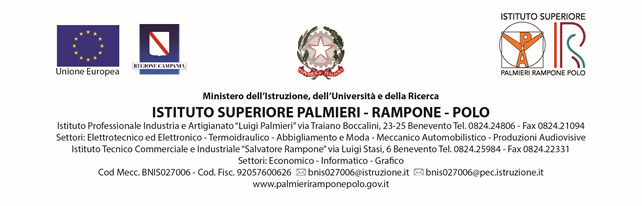 Al D.S.L’I.I.S. “Palmieri-Rampone-Polo”Di BeneventoOggetto: Dichiarazione liberatoria per apertura indirizzo eMailIl sottoscritto ______________________________________________________ padreLa sottoscritta______________________________________________________ madredell’alunno/a_______________________________________________________ regolarmente iscritto/a e frequentante della Classe ___________ sez. _______ dell’Istituto “Palmieri-Rampone-Polo” sede____________________________AUTORIZZANOper l’intero percorso di studio:la ripresa con mezzi televisivi, cinematografici, fotografici e fonografici su pellicola, nastro o qualsiasi altro supporto attuale o di futura invenzione l’immagine del/i proprio/i figlio/i, la sua voce e le presentazioni artistiche da lui/lei rese con pieno diritto di riprodurre, diffondere, duplicare, elaborare, accoppiare, sincronizzare, stampare, pubblicare e proiettare le riprese e o fotografie e o registrazioni, sia nella loro integrità sia in modo parziale sul sito web che sul portale della scuola.L’apertura di un indirizzo eMail, composto dall’anagrafica dell’alunno/a (nome.cognome) ed avente come dominio @palmieriramponepolo.it da utilizzare unicamente come per attività didattiche e nell’ambito scolastico, per rapporti con i docenti ed altri alunni frequentanti l’Istituto.DICHIARANOdi sollevare l’Istituto da qualsiasi responsabilità dipendente dalla non osservanza delle disposizioni impartite dai docenti o da cause indipendenti dall’organizzazione scolastica (art. 2047/art.2048 Codice civile/art.61 legge n. 312/1980).Benevento lì__________________Firme  genitori                                                                                              ____________________________________